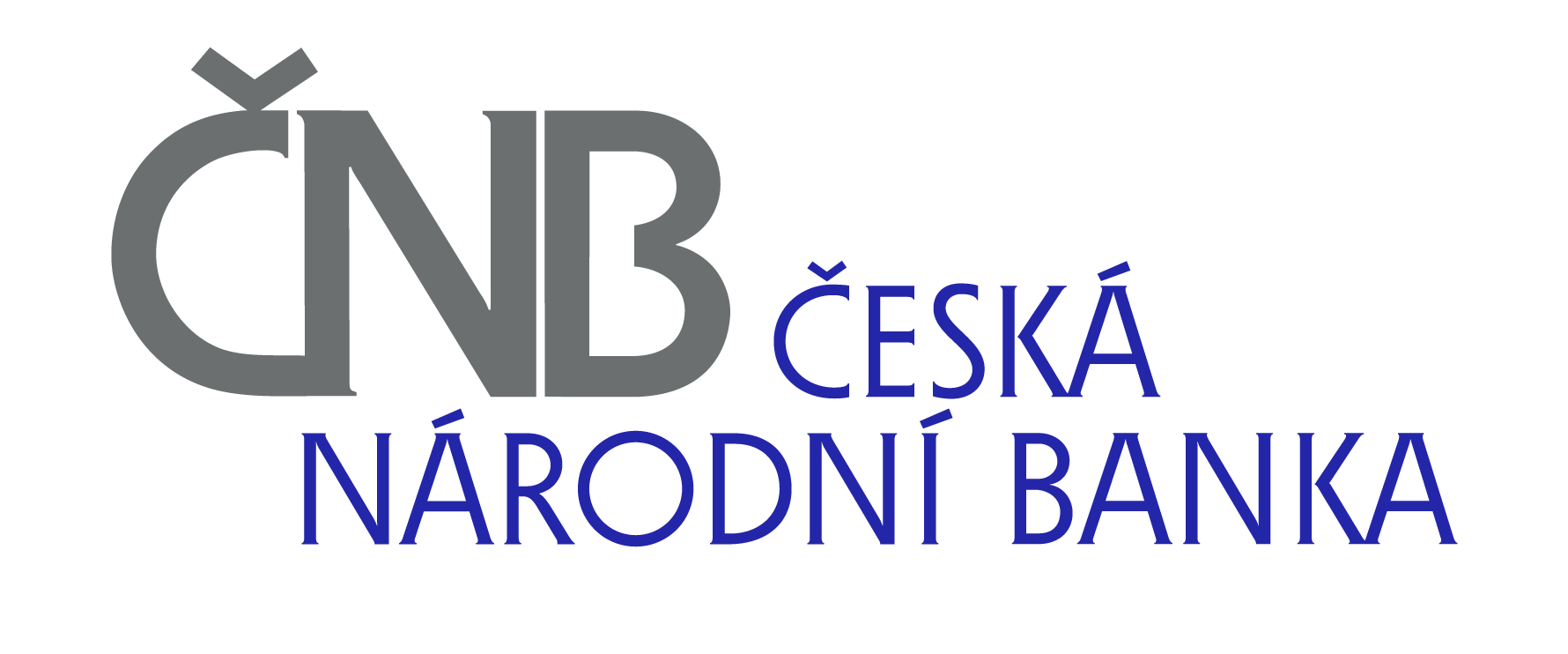 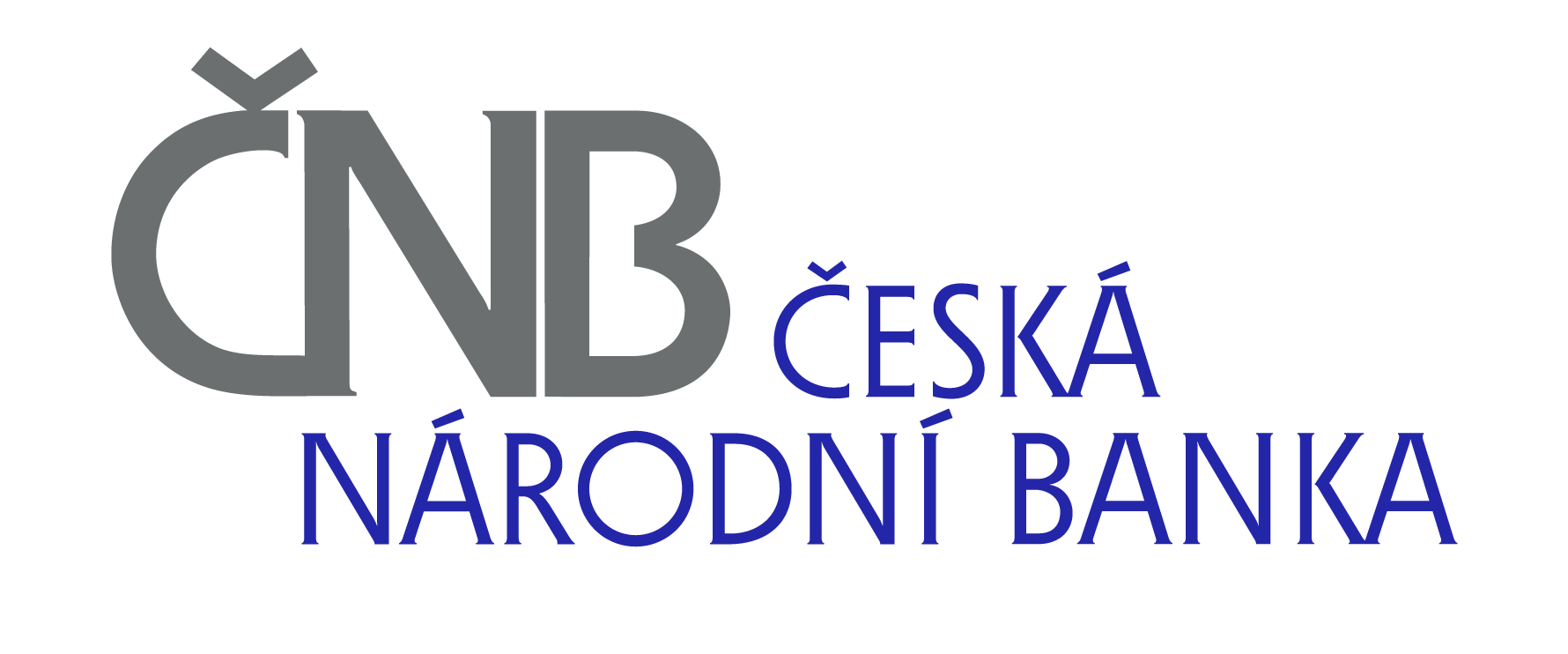 Č.j.: 2022/076104/CNB/420Písemná zpráva zadavateleVeřejná zakázka„Výměna ústředen plynového stabilního hasicího zařízení, detekčních prvků a návazných prvků v objektu ČNB Praha“Zadavatel na základě ustanovení § 217 zákona č. 134/2016 Sb., o zadávání veřejných zakázek, ve znění pozdějších předpisů (dále jen „zákon“), vyhotovil o veřejné zakázce zadávané v otevřeném řízení tuto písemnou zprávu.Označení zadavatele, předmět veřejné zakázky a cena sjednaná ve smlouvě:Zadavatel:	Česká národní bankaSídlo:         	Na Příkopě 28, 115 03 Praha 1Zastoupený: Ing. Zdeňkem Viriusem, ředitelem sekce správnía Ing. Jakubem Janákem, ředitelem odboru technickéhoIČO: 	48136450DIČ:             CZ48136450Předmět veřejné zakázky:Předmětem veřejné zakázky je výměna ústředen plynového stabilního hasicího zařízení, včetně detekčních a komunikačních prvků. Předmětem veřejné zakázky je dále provádění mimozáručních oprav, zkoušek provozuschopnosti a revizí zařízení a kontrola tlakových nádob po dobu záruky.Bližší specifikace předmětu veřejné zakázky je uvedena ve smlouvě, která je uveřejněna na profilu zadavatele E-ZAK na adrese https://ezak.cnb.cz/contract_display_904.html v oddílu „Veřejné dokumenty“.Cena sjednaná ve smlouvě:Cena za dílo spočívající ve výměně ústředen plynového stabilního hasicího zařízení, včetně detekčních a komunikačních prvků činí 1 506 149,28 Kč bez DPH.Hodinová sazba za provedení mimozáruční opravy díla činí:a) v pracovních dnech, tj. pondělí až pátek v době od 6:00 do 22:00 hod.: 450,- Kč bez DPH,b) v pracovních dnech, tj. pondělí až pátek v době od 22:00 do 06:00 hod. následujícíhodne a ve dnech pracovního klidu: 650,- Kč bez DPH.Cena za výjezd zhotovitele (tam i zpět) na provedení mimozáruční opravy v pracovníchdnech (tj. pondělí až pátek v době od 6:00 do 22:00 hod.) činí 6 500,- Kč bez DPH.Cena za výjezd zhotovitele (tam i zpět) na provedení mimozáruční opravy v pracovníchdnech (tj. pondělí až pátek v době od 22:00 do 06:00 hod. následujícího dne) a ve dnechpracovního klidu činí 9 000,- Kč bez DPH.Cena za provedení zkoušky provozuschopnosti a revize zařízení činí 22 200,- Kč bez DPH. Cena zahrnuje veškeré náklady zhotovitele s provedením zkoušky včetně dopravného a cestovného.Cena za provedení kontroly tlakových nádob bude stanovena jako součin počtu tlakových nádob, u kterých byla provedena kontrola, a ceny 4 931,08 Kč bez DPH. Celková nabídková cena vybraného dodavatele činí 1 963 270,88 Kč bez DPH.Použitý druh zadávacího řízení:	Zjednodušené podlimitní řízení.Označení účastníků zadávacího řízení:Označení všech vyloučených účastníků zadávacího řízení s uvedením důvodu jejich vyloučení:Z účasti v zadávacím řízení nebyl vyloučen žádný účastník.Označení dodavatele, s nímž byla uzavřena smlouva:Obchodní firma:	LKS pro s.r.o.Sídlo:		              Klapkova 67/4  182 00 Praha 8Právní forma účastníka:	společnost s ručením omezenýmIČO: 			  28237331VI.   	Odůvodnění výběru nejvýhodnější nabídky:Hodnotícím kritériem pro hodnocení nabídek byla jejich ekonomická výhodnost 
dle § 114 odst. 2 zákona, hodnocená dle nejnižší celkové nabídkové ceny v Kč bez DPH. Zadavatel rozhodl o výběru nejvýhodnější nabídky účastníka, jehož nabídka byla podle výše uvedeného hodnotícího kritéria vyhodnocena jako nabídka s nejnižší celkovou nabídkovou cenou v Kč bez DPH.VII.	Označení poddodavatelů dodavatelů, pokud jsou zadavateli známi:	Vybraný dodavatel nevyužije pro plnění veřejné zakázky poddodavatele.Odůvodnění použití jednacího řízení s uveřejněním:Není relevantní.Odůvodnění použití jednacího řízení bez uveřejnění:	Není relevantní.Odůvodnění použití zjednodušeného režimu:Není relevantní.Odůvodnění zrušení zadávacího řízení:Není relevantní.Odůvodnění použití jiných komunikačních prostředků při podání nabídky namísto elektronických prostředků, byly-li jiné prostředky použity:Zadavatel připustil podávání nabídek pouze elektronicky. Soupis osob, u kterých byl zjištěn střet zájmů, včetně přijatých opatření:U žádné z osob, které se podílely na průběhu zadávacího řízení nebo které mají nebo by mohly mít vliv na jeho výsledek, nebyl střet zájmů zjištěn.Odůvodnění nerozdělení nadlimitní veřejné zakázky na části:Zadavatel nepřistoupil k rozdělení veřejné zakázky na části, neboť předmět veřejné zakázky tvoří jeden funkční celek a je zadáván v časové souvislosti.Odůvodnění stanovení požadavku na prokázání obratu v případě postupu podle § 78 odst. 3 zákona:Zadavatel požadavek na prokázání obratu nestanovil.V Praze dne 27. července 2022Pořadí nabídekÚčastníkCelková nabídková cena v Kč bez DPH 1.LKS pro s.r.o.Klapkova 67/4182 00 Praha 8IČO: 28237331    1 963 270,882.kimbau, stavebně-inženýrská s.r.o.Korunovační čp. 979/21170 00 Praha 7, Bubeneč IČO: 612466622 894 998,00Ing. Zdeněk Virius ředitel sekce správní                              podepsáno elektronickyIng. Jakub Janákředitel odboru technickéhopodepsáno elektronicky